Lesson 12: Lots and Lots of GarbageLet’s investigate what happens to garbage.Warm-up: Notice and Wonder: Garbage TruckWhat do you notice? What do you wonder?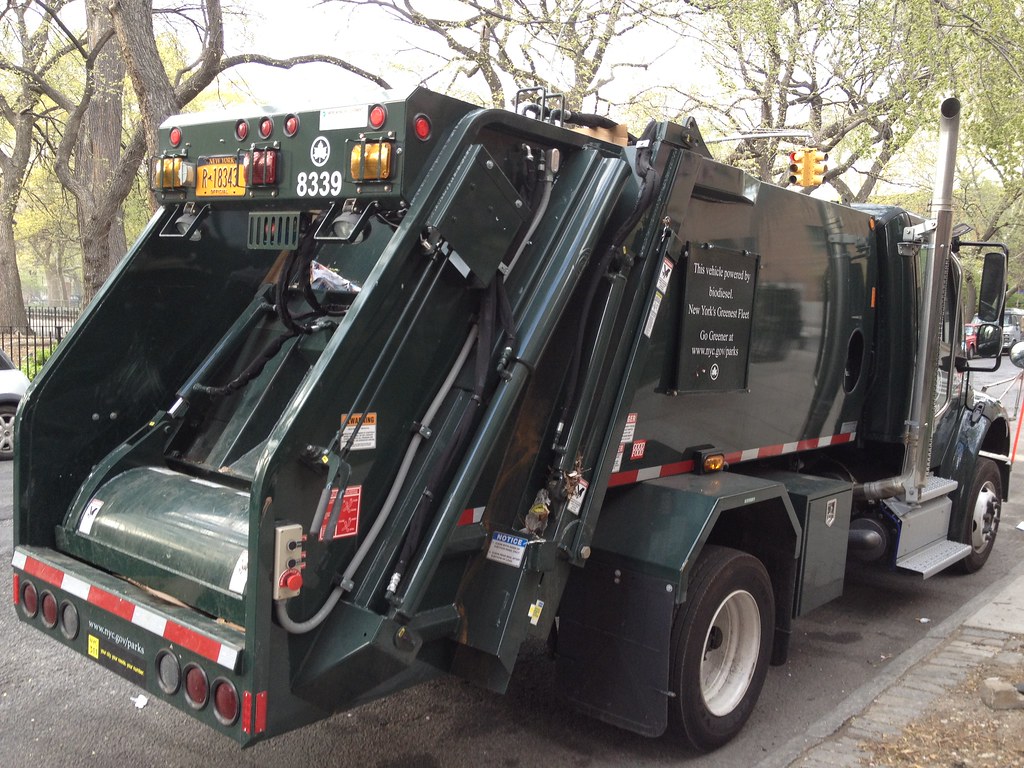 12.1: 60 ContainersFind at least 5 different ways to arrange 60 containers. Represent each arrangement with an expression.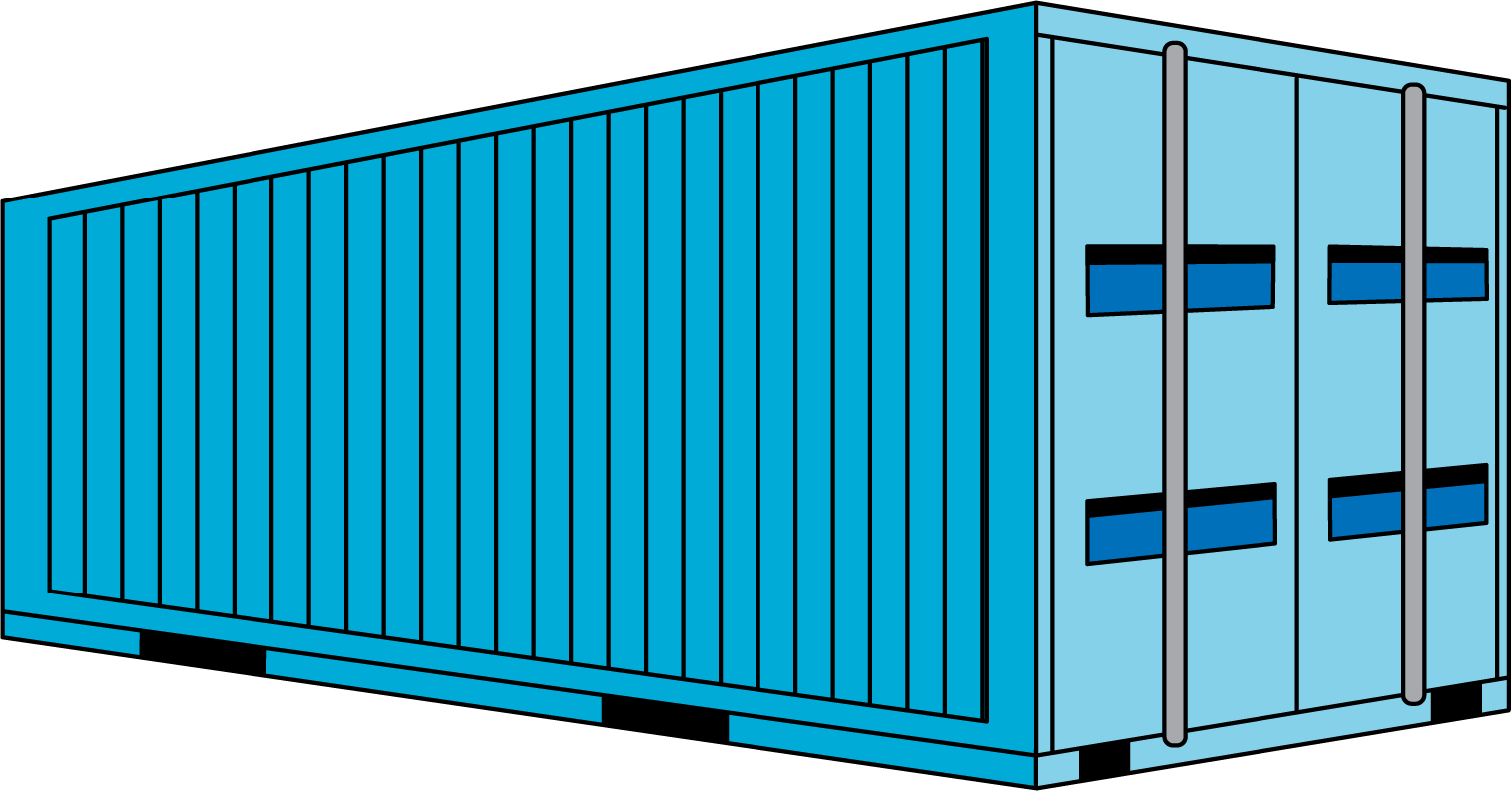 Create a visual display to show which is the best arrangement for shipping the 3,300 tons of garbage.12.2: How Many Containers on the Ship?How many containers are on the cargo ship?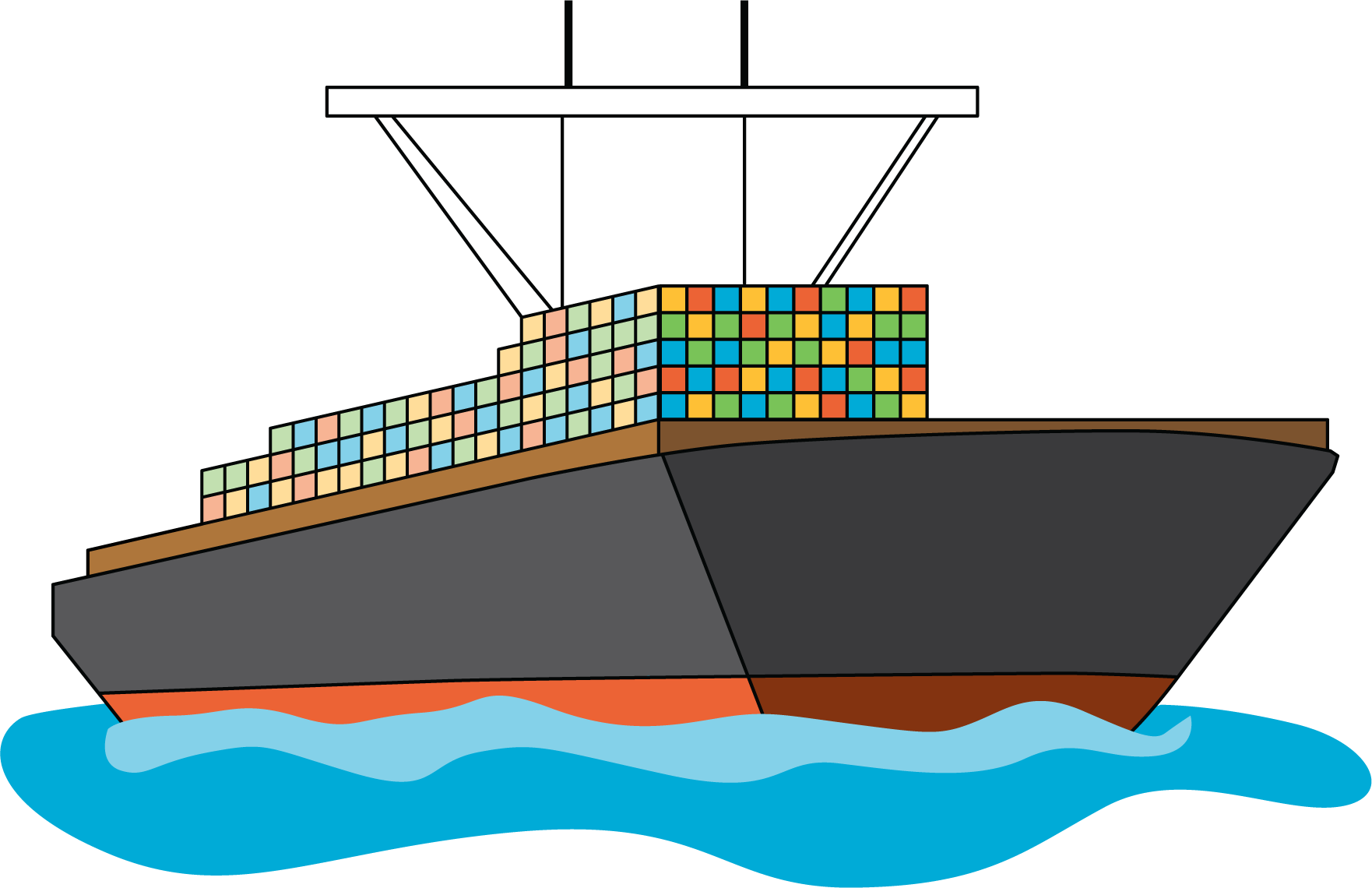 Record an estimate that is:How many containers are on the cargo ship?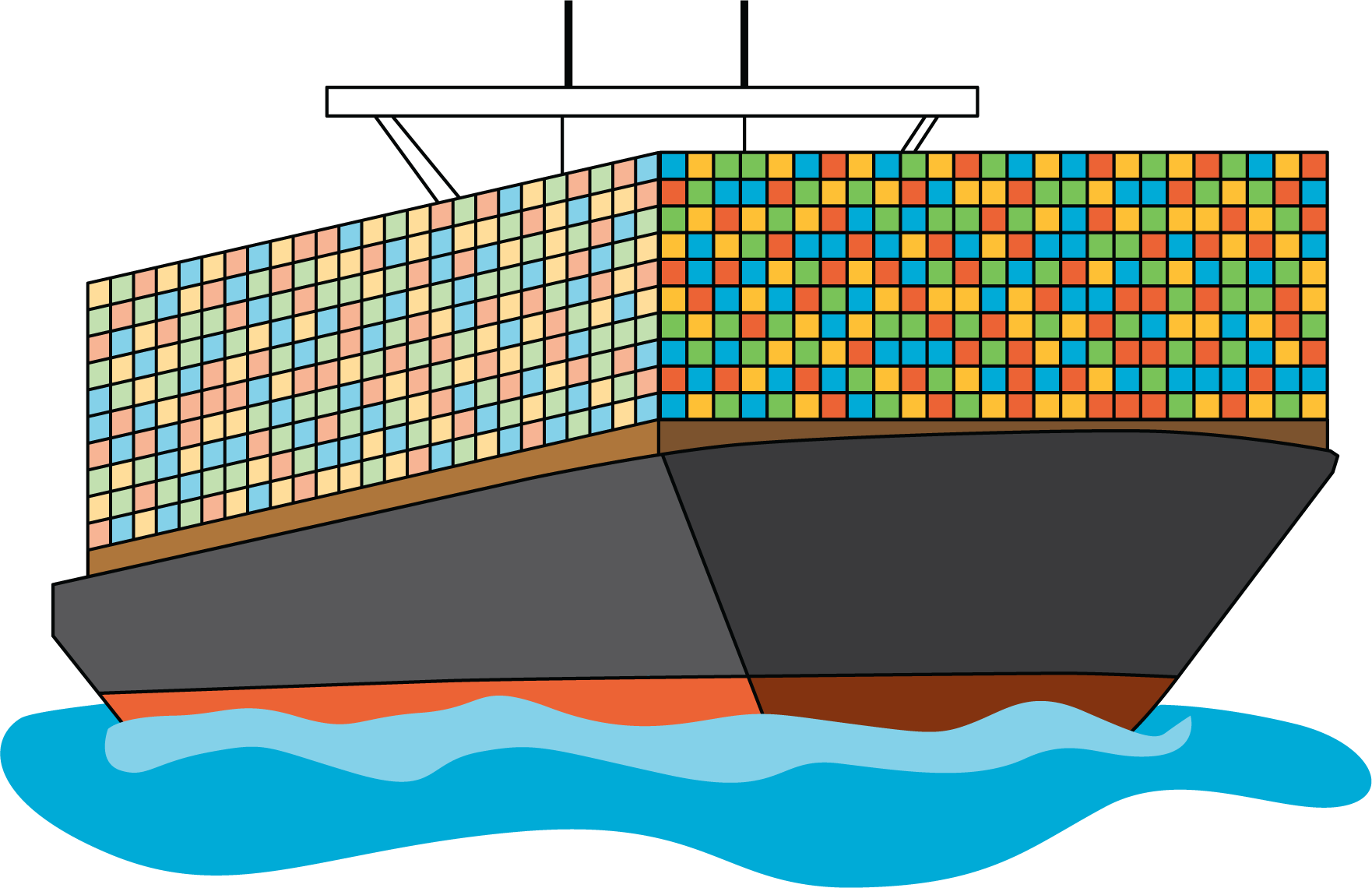 Record an estimate that is:What assumptions were you making when you came up with your estimates?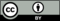 © CC BY 2021 Illustrative Mathematics®too lowabout righttoo hightoo lowabout righttoo high